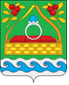 СОВЕТ ДЕПУТАТОВ САНДОГОРСКОГО СЕЛЬСКОГО ПОСЕЛЕНИЯКОСТРОМСКОГО МУНИЦИПАЛЬНОГО РАЙОНА КОСТРОМСКОЙ ОБЛАСТИчетвертый созывР Е Ш Е Н И Еот 30 ноября 2021 года  № 26                                                          с. СандогораОБ УТВЕРЖДЕНИИ ПОРЯДКА ОПРЕДЕЛЕНИЯ ЧАСТИ ТЕРРИТОРИИ МУНИЦИПАЛЬНОГО ОБРАЗОВАНИЯ САНДОГОРСКОЕ СЕЛЬСКОЕ ПОСЕЛЕНИЕ КОСТРОМСКОГО МУНИЦИПАЛЬНОГО РАЙОНА КОСТРОМСКОЙ ОБЛАСТИ, НА КОТОРОЙ МОГУ РЕАЛИЗОВЫВАТЬСЯ ИНИЦИАТИВНЫЕ ПРОЕКТЫРуководствуясь статьей 26.1 Федерального закона от 06.10.2003 № 131-ФЗ «Об общих принципах организации местного самоуправления в Российской Федерации», руководствуясь Уставом муниципального образования Сандогорское сельское поселение Костромского муниципального района Костромской области, Совет депутатов муниципального образования Сандогорское сельское поселение Костромского муниципального района Костромской области Р Е Ш И Л:1. Утвердить Порядок определения части территории муниципального образования Сандогорское сельское поселение Костромского муниципального района Костромской области, на которой могут реализовываться инициативные проекты, согласно приложению.2. Опубликовать настоящее решение в информационном бюллетене Сандогорского сельского поселения Костромского муниципального района Костромской области «Депутатский вестник» и на официальном сайте администрации муниципального образования Сандогорское сельское поселение  Костромского муниципального района Костромской области в информационно-телекоммуникационной сети Интернет.3. Настоящее решение вступает в силу со дня его официального опубликования.Председатель Совета депутатов,Глава муниципального образования Сандогорское сельское поселение                                               А.А.НургазизовПриложение к решению Совета депутатов муниципального образования Сандогорское сельское поселениеКостромского муниципального района Костромской областиот «30» ноября 2021 г. № 26ПОРЯДОКОПРЕДЕЛЕНИЯ ЧАСТИ ТЕРРИТОРИИ МУНИЦИПАЛЬНОГООБРАЗОВАНИЯ САНДОГОРСКОЕ СЕЛЬСКОЕ ПОСЕЛЕНИЕ КОСТРОМСКОГО МУНИЦИПАЛЬНОГО РАЙОНА КОСТРОМСКОЙ ОБЛАСТИ, НА КОТОРОЙ МОГУТ РЕАЛИЗОВЫВАТЬСЯ ИНИЦИАТИВНЫЕ ПРОЕКТЫ1. Общие положения1.1. Настоящий порядок устанавливает процедуру определения части территории муниципального образования Сандогорское сельское поселение Костромского муниципального района Костромской области, на которой могут реализовываться инициативные проекты.1.2. Для целей настоящего Порядка инициативный проект - проект, внесенный в администрацию муниципального образования Сандогорское сельское поселение Костромского муниципального района Костромской области (далее - администрация Сандогорского сельского поселения), посредством которого обеспечивается реализация мероприятий, имеющих приоритетное значение для жителей Сандогорского сельского поселения или его части по решению вопросов местного значения или иных вопросов, право решения которых предоставлено органам местного самоуправления муниципального образования (далее - инициативный проект);1.3. Часть территории, на которой могут реализовываться инициативные проекты, устанавливается постановлением администрации муниципального образования Сандогорское сельское поселение Костромского муниципального района Костромской области.1.4. С инициативой об определении части территории, на которой может реализовываться инициативный проект, вправе обратиться инициаторы проекта: 1) инициативная группа численностью не менее 2 граждан, достигших шестнадцатилетнего возраста и проживающих на территории Сандогорского сельского поселения (далее - инициативная группа граждан);2) органы территориального общественного самоуправления, осуществляющего деятельность на территории Сандогорского сельского поселения (далее - органы ТОС);3) староста сельского населенного пункта, входящего в состав муниципального образования (далее - староста);4) юридические лица и индивидуальные предприниматели, осуществляющие деятельность на территории Сандогорского сельского поселения.	1.5  Инициативные проекты могут реализовываться в границах муниципального образования Сандогорское сельское поселение в пределах следующих территорий проживания граждан:	1) в границах муниципального образования (в целом);	2) в границах территорий территориального общественного самоуправления;	3) в границах населенного пункта, входящего в состав Сандогорского сельского поселения;	4) в границах улицы населенного пункта;	5) в границах группы жилых домов улицы населенного пункта.2. Порядок внесения и рассмотрения заявления об определениичасти территории, на которой может реализовыватьсяинициативный проект2.1. Для установления части территории, на которой могут реализовываться инициативные проекты, инициатор проекта обращается в администрацию Сандогорского сельского поселения с заявлением об определении части территории, на которой планирует реализовывать инициативный проект (далее - заявление) с описанием ее границ.2.2. Заявление об определении части территории, на которой планируется реализовывать инициативный проект подписывается инициаторами проекта.В случае, если инициатором проекта является инициативная группа граждан, заявление подписывается всеми членами инициативной группы граждан с указанием фамилий, имен, отчеств (при наличии), дат рождения, адресов места жительства и контактных телефонов.В случае, если инициатором проекта является орган территориального общественного самоуправления, заявление подписывается руководителем органа территориального общественного самоуправления с указанием фамилии, имени, отчества (при наличии), контактных телефонов.В случае, если инициатором проекта является юридическое лицо, заявление подписывается руководителем юридического лица с указанием фамилии, имени, отчества (при наличии), контактного телефона.В заявлении инициатор проекта указывает:1) наименование инициативного проекта;2) вопросы местного значения сельского поселения, на решение которых направлен инициативный проект, или иные вопросы, право решения которых предоставлено органам местного самоуправления сельского поселения;3) краткое описание инициативного проекта, обоснование его актуальности, мероприятия по его реализации;4) почтовый адрес и (или) адрес электронной почты, по которым должно быть направлено решение по результатам рассмотрения заявления.2.3. К заявлению инициатор проекта прилагает следующие документы:1) описание инициативного проекта, включающее:- проблему, решение которой имеет приоритетное значение для жителей муниципального образования;- предложения по решению указанной проблемы;- ожидаемый результат реализации инициативного проекта;- предварительный расчет необходимых расходов на реализацию инициативного проекта;- сведения о возможном финансовом, имущественном или трудовом участии заинтересованных лиц в реализации инициативного проекта;- указание на необходимый объем финансовой поддержки за счет средств местного бюджета для реализации инициативного проекта;2) протокол собрания инициативной группы (протокол собрания органа ТОС) о принятии решения о внесении в администрацию сельского поселения инициативного проекта и определении части территории, на которой предлагается его реализация;3) копию документа, подтверждающего полномочия руководителя органа ТОС (руководителя и (или) представителя органа ТОС) или юридического лица (в случае, если инициатором проекта является орган ТОС или юридическое лицо).4) схему части территории Сандогорского сельского поселения, на которой могут реализовываться инициативные проекты (с указанием улиц, дома (домов)) и описание границ (с указанием улиц, дома (домов)).5) согласие на обработку персональных данных, подписанное членами инициативной группы.2.4. Администрация Сандогорского сельского поселения в течение 15 календарных дней со дня поступления заявления принимает решение в форме постановления:1) об определении границ территории, на которой планируется реализовывать инициативный проект;2) об отказе в определении границ территории, на которой планируется реализовывать инициативный проект.2.5. Постановление об отказе в определении границ территории, на которой предлагается реализовывать инициативный проект, принимается в следующих случаях:1) территория выходит за пределы территории Сандогорского сельского поселения;2) запрашиваемая часть территории закреплена в установленном порядке за иными пользователями или находится в собственности;3) в границах запрашиваемой территории реализуется иной инициативный проект;4) вид разрешенного использования земельного участка на запрашиваемой территории не соответствует целям инициативного проекта;5) реализация инициативного проекта на запрашиваемой территории противоречит нормам федерального законодательства, либо законодательства Костромской области, либо муниципальным правовым актам Сандогорского сельского поселения;6) на запрашиваемой территории планируется прокладка, переустройство, перенос, ремонт сетей инженерно-технического обеспечения в соответствии с утвержденным годовым планом ремонта в период реализации инициативного проекта;7) принятие администрацией решения об отказе в поддержке инициативного проекта.2.6 О принятом решении инициатору проекта сообщается в письменном виде с указанием обоснования принятого решения (в случае отказа) в течение трёх рабочих дней со дня принятия соответствующего постановления администрацией Сандогорского сельского поселения. 2.7 При установлении случаев, указанных в пункте 2.5 настоящего Порядка, администрация Сандогорского сельского поселения вправе предложить инициаторам проекта иную часть территории для реализации инициативного проекта.2.8 Отказ в определении запрашиваемой для реализации инициативного проекта части территории не является препятствием к повторному представлению документов для определения указанной либо иной территории, при условии устранения препятствий, послуживших основанием для принятия администрацией Сандогорского сельского поселения постановления об отказе в определении границ территории.3. Заключительные положения3.1 Постановление администрации Сандогорского сельского поселения об отказе в определении части территории, на которой планируется реализовывать инициативный проект, может быть обжаловано в установленном законодательством порядке.